СОВЕТСКИЙ АВТОПРОМ В ГОДЫ ВЕЛИКОЙ ОТЕЧЕСТВЕННОЙ ВОЙНЫ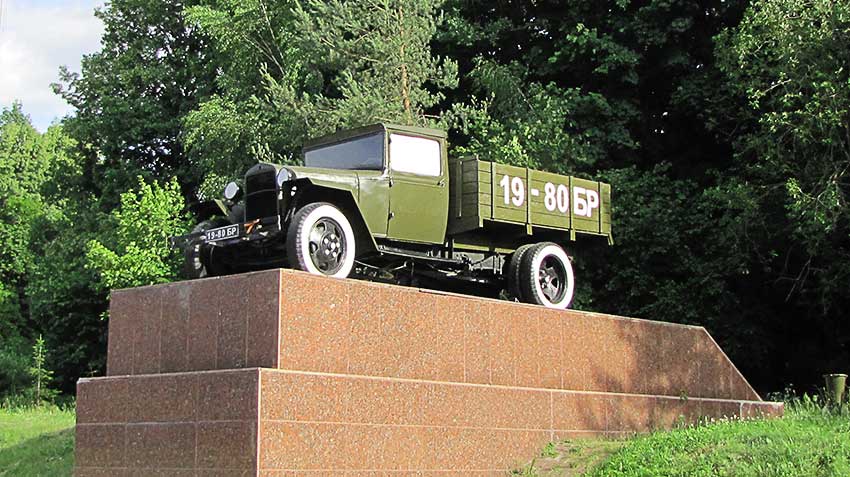 Советская автомобильная промышленность внесла вклад в Победу над гитлеровской Германией не меньше авиационной и танковой.Роль автомобильного транспорта в годы Великой Отечественной войны переоценить трудно. Огромный объем грузоперевозок, равный 625 млн тонн грузов, происходивший зачастую в условиях боевой обстановки, днем и ночью, в мороз и распутицу, говорит сам за себя. А мужество водителей и массовый их героизм, проявленный на фронте и в тылу, достойны вечной памяти и уважения потомков.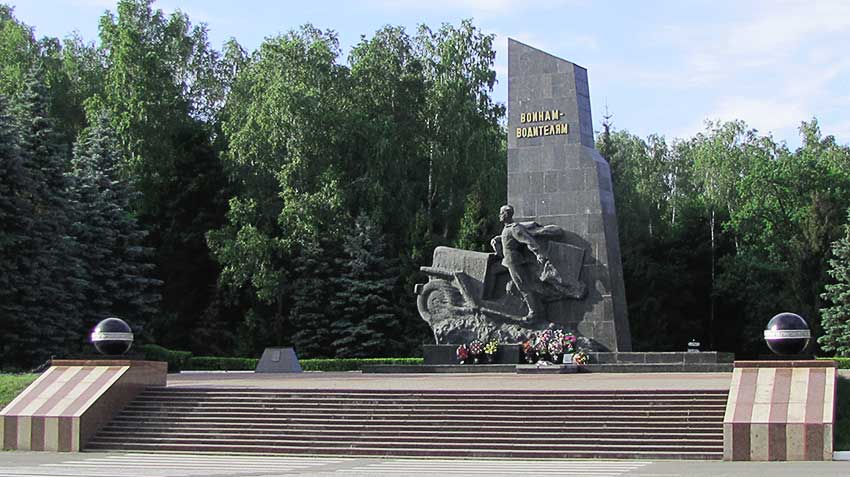 Мемориал водителям-воинам стоит на Брянщине и каждый проезжающий мимо водитель считает своим долгом сигналом клаксона отдать дань памяти героическим водителям фронтовой порыИндустриализация, проведенная в СССР в 30-е годы, предусматривающая создание крупных автомобильных производств в Горьком и Москве, в рекордный исторический срок позволила обеспечить народное хозяйство и армию грузовыми автомобилями, сформировать новую отрасль – автомобильный транспорт, а также существенно поднять уровень моторизации армии. В 1937 году по выпуску грузовых автомобилей (180 тыс. за год) наша страна вышла на первое место в Европе, опередив такие страны, как Англия, Франция и Германия. Планировалось, что уже в 1942 году общий выпуск автомобильной техники в СССР достигнет 400 тыс. ед., причем, начиная с этого года, начнется производство моделей нового поколения, существенно более производительных и экономичных.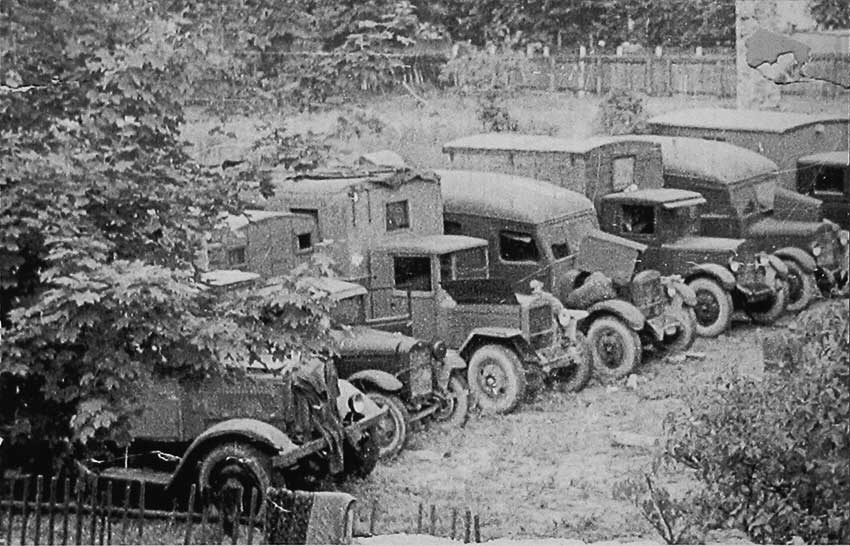 Автопарк Красной армии, да и всей страны накануне войны был весьма унифицированным – полуторка «Газик», трехтонка «Захар», да пятитонка «Ярославский медведь»Война разрушила эти планы. Четыре завода автомобильной отрасли СССР (московские ЗИС и КИМ, горьковский ГАЗ и ярославский ЯАЗ) должны были срочно переориентироваться для нужд фронта, включая освоение выпуска новой военной продукции.Московский завод им. Сталина выпускал 3-тонные грузовики ЗИС-5, 4-тонный, 3-осный ЗИС-6, газобаллонный ЗИС-30 и газогенераторный ЗИС-21. Полноприводный 2-осный ЗИС-32 только начали осваивать, более современные модели проходили испытания и стадию подготовки к производству.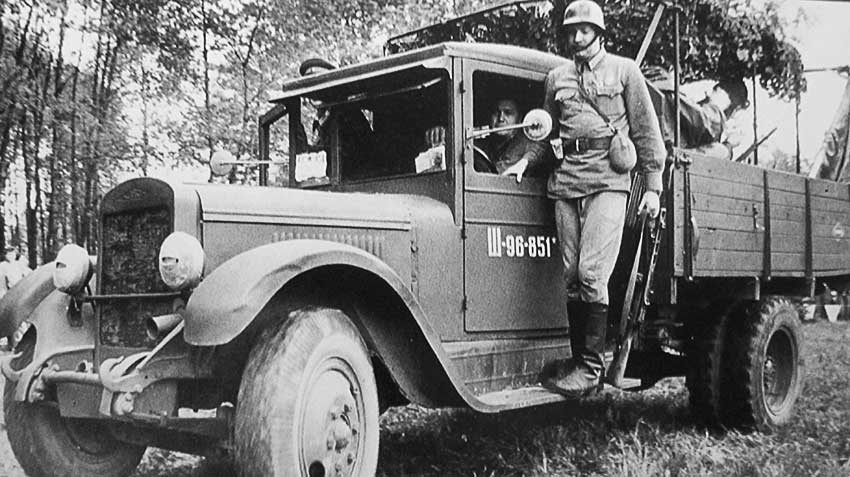 Полноприводных ЗиС-32 сделали менее двух сотен (188 ед.) 
и все они остались в «белоснежных полях под Москвой»Когда враг подошел к воротам столицы, было принято решение об остановке автомобильного производства и эвакуации оборудования и сотрудников предприятия в города Миасс, Ульяновск, Шадринск, Челябинск, Троицк и Ирбит.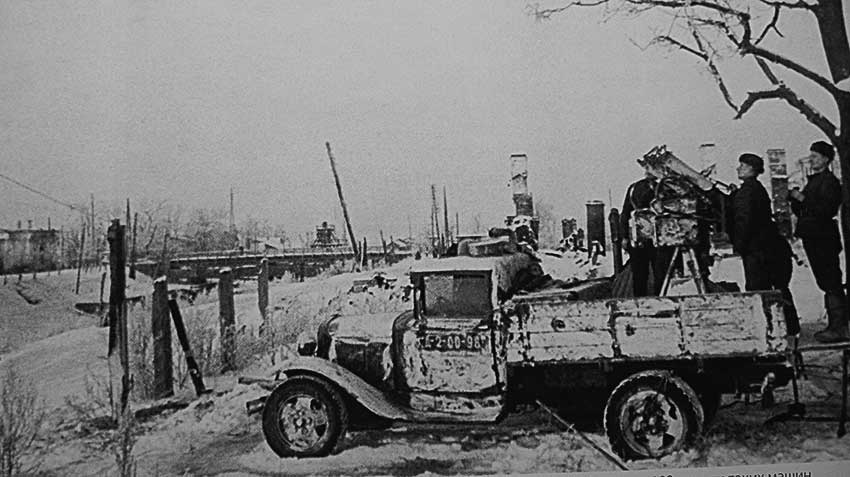 Зенитная установка 4М (из счетверенных пулеметов Максима) в кузове полуторки ГАЗ-ММВсего в тыл было отправлено 12800 единиц оборудования на 7708 вагонах и платформах. С завода было эвакуировано 6907 рабочих, инженерно-технических работников и служащих, а с членами их семей – 14166 человек. Кадры московского ЗИСа стали основой новых коллективов автозаводов на востоке СССР. В распоряжении директора московского ЗИСа И.А. Лихачева был специальный самолет, курсирующий между автозаводами Урала, Поволжья и Москвы.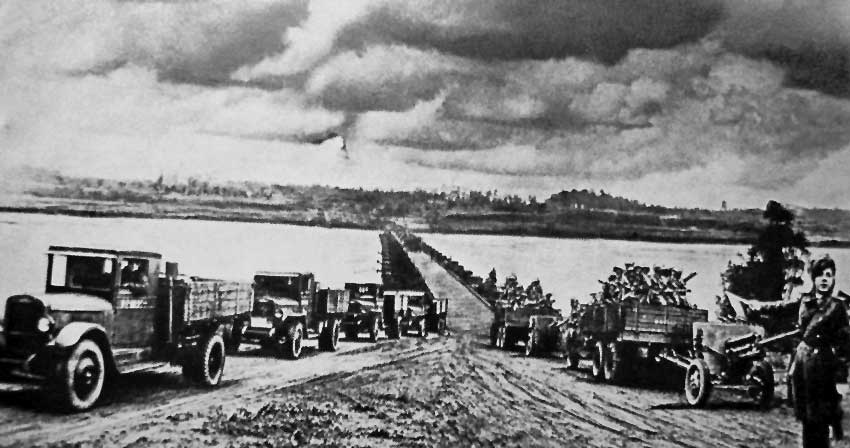 Переправа, переправа – берег левый, берег правыйА в Москве ЗИС получил задание наладить выпуск минометов, мин, снарядов и другой военной продукции, включая пистолеты-пулеметы Шпагина. Из оставшегося задела деталей в конце 1941 года удалось собрать несколько сот «трехтонок» ЗИС-5.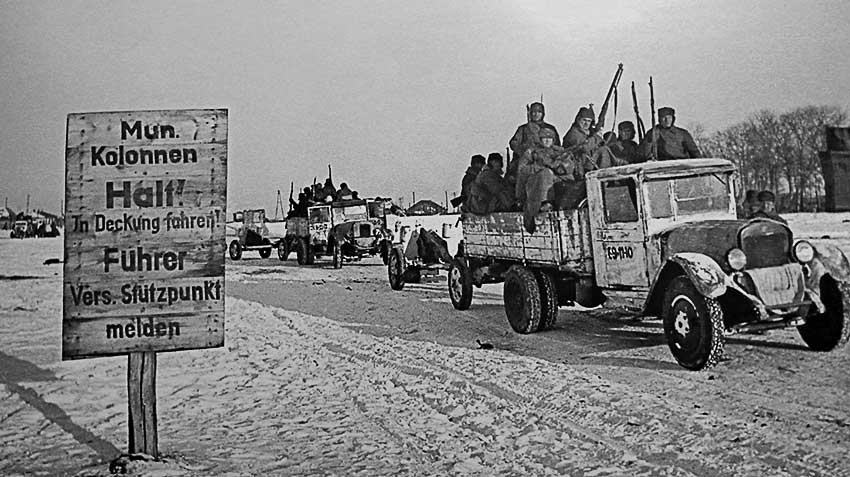 Еще довоенные трехтонки ЗиС-5 идут в контрнаступление под Москвой зимой 1941-гоВ отличие от ЗИСа Горьковский автогигант, выпускавший для армии в основном «полуторки» ГАЗ-ММ и трехоски ГАЗ-ААА, эвакуации не подлежал.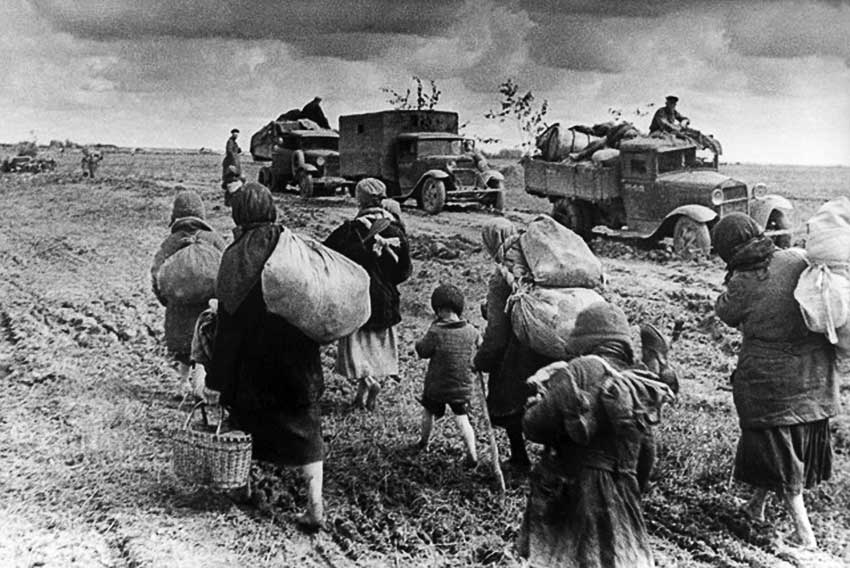 Беженцы бредут со своим нехитрым скарбом в тыл, а автоколонна полуторок (замыкает шестиколеска ГАЗ-ААА) соображает, где линия фронта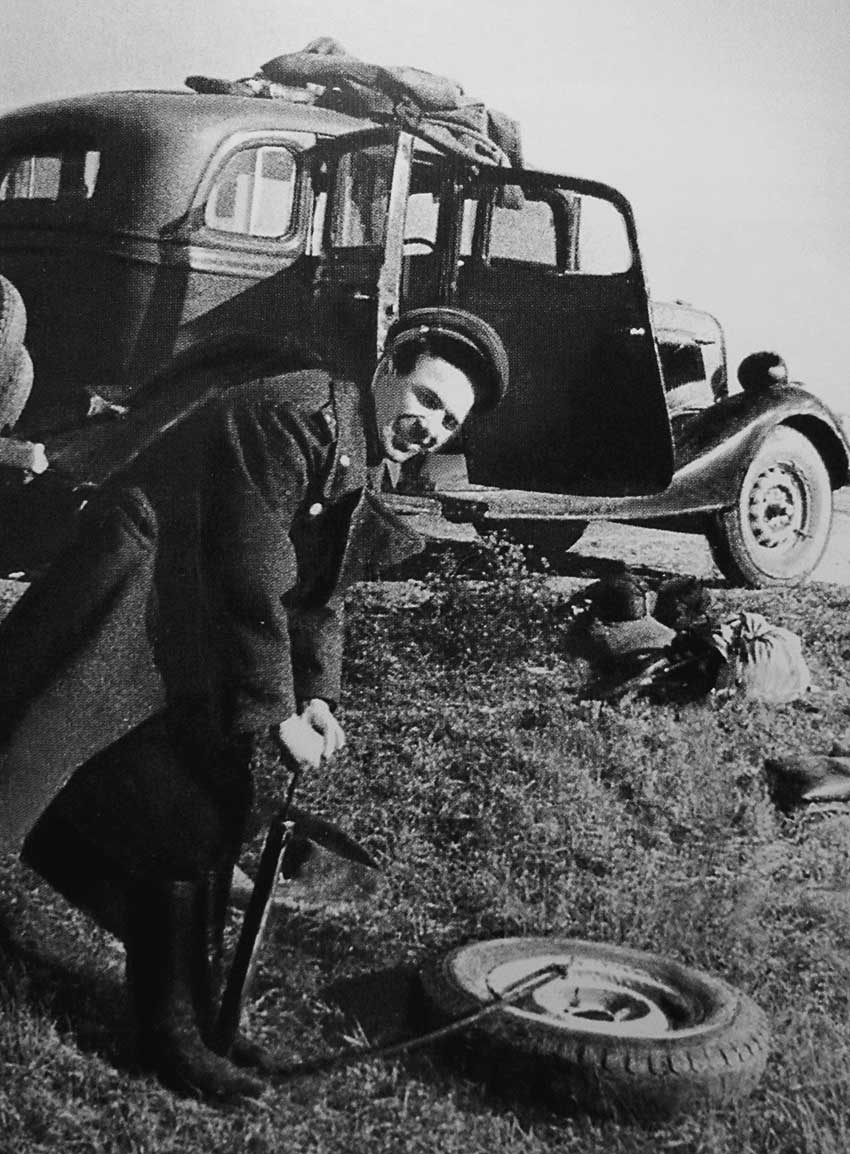 ГАЗ-М1 «Эмка» была основным штабным автомобилем РККА в начале войныЕго задача была максимально увеличить объемы производства и параллельно с этим освоить военную технику, а также вооружение и боеприпасы.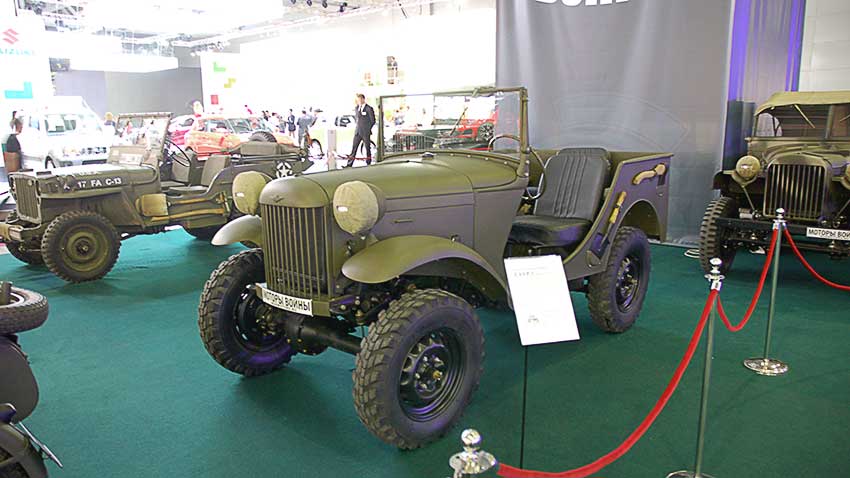 Еще весной 1941 года на Горьковском автозаводе был разработан разведывательный вездеход Р1В дальнейшем он стал основой легендарных ГАЗ-64 и ГАЗ-67Б, по ряду показателей превосходящих американские аналоги фирм Bantam и Willys. Конструкция автомобиля ГАЗ-64 была разработана коллективом, возглавляемым В.А. Грачевым, за рекордно малое время – 51 день.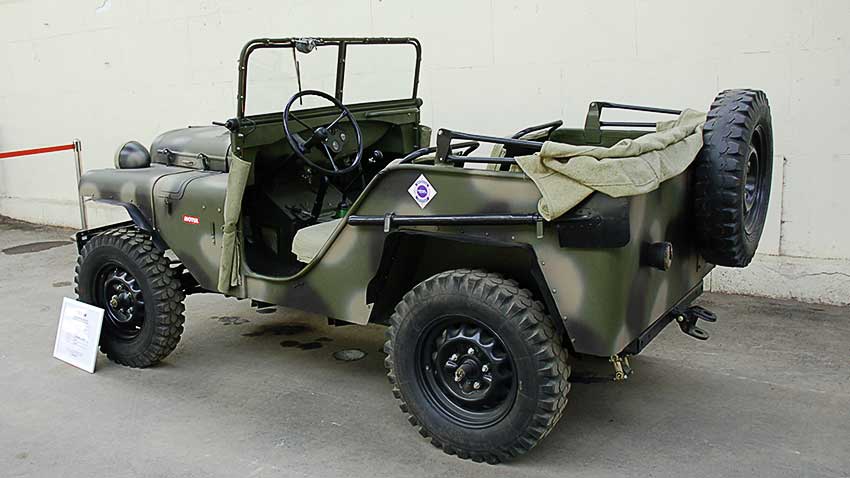 Ранний «Иван-Виллис» ГАЗ-64 1941-42 гг.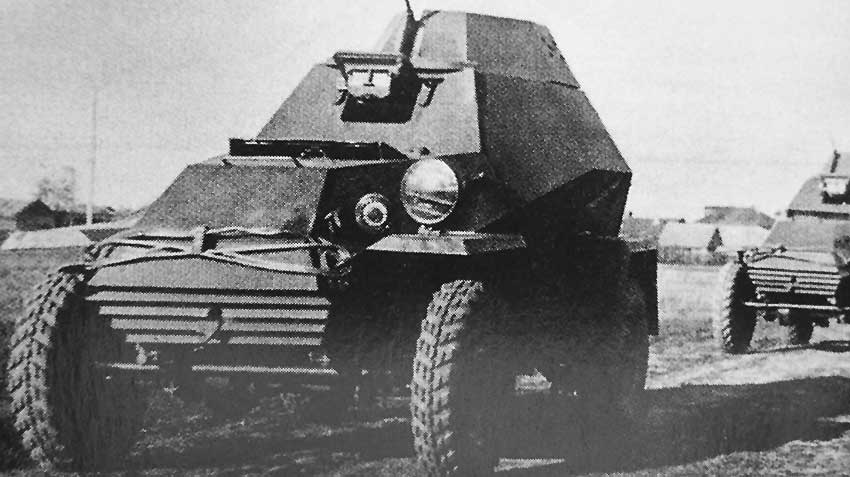 Легкий броневик БА-64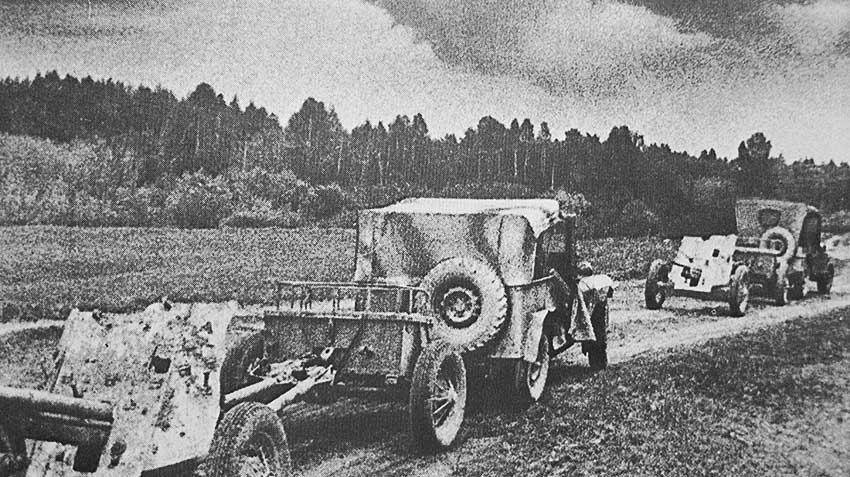 ГАЗ-67 уверенно вытягивал легкие сорокапятки вместо лошадей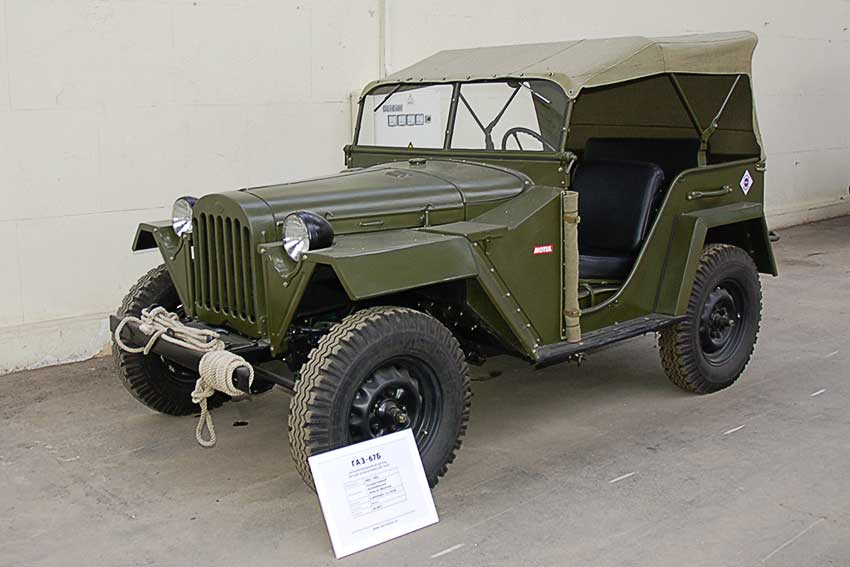 «Бобик» ГАЗ-67Б (1944–1953 гг.) въехал с нашими войсками в Берлин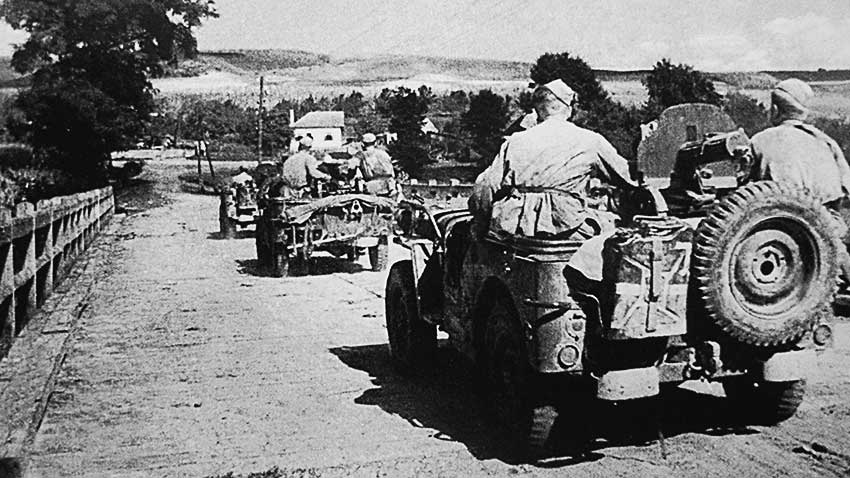 И все же главным джипом Великой Отечественной был ленд-лизовский Willys MBВместе с полугусеничным ГАЗ-60, санитарным трехосным автобусом ГАЗ-05-193 и шасси для броневиков БА-10 на фронт поступали очень удачно сконструированные бронеавтомобили БА-64, которые помогали в ратном деле разведчикам, а также выполняли роль командирского автомобиля.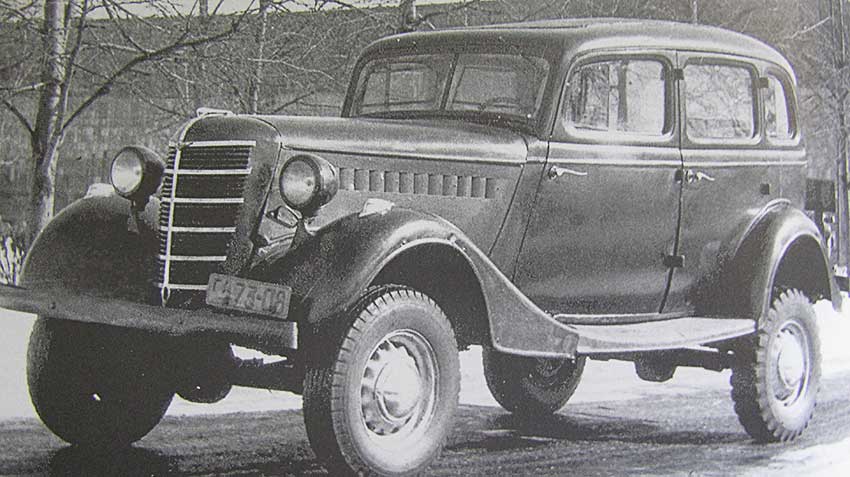 Полноприводный седан ГАЗ-61-73 (кстати, первый такой в мире), выпускавшийся в 1941–1945 гг. полагался только высшему командованию РККАТретий автозавод, выпускавший в СССР грузовики, ярославский ЯАЗ, к началу войны переживал второе рождение. Начавшаяся реконструкция должна была увеличить его мощность до 10 тысяч автомобилей в год. Планировался выпуск 8-, 10- и 12-тонных моделей с двухтактными дизелями мощностью от 110 до 160 л.с., которые выпускал бы сам завод. Все это не позволило организовать масштабные поставки автомобилей в Красную Армию. Среди оборонной продукции, освоенной ЯАЗом, гусеничный артиллерийский тягач Я-12, вооружение, боеприпасы.В июне 1941 года на московском заводе им. КИМ шла напряженная работа по освоению выпуска малолитражного автомобиля КИМ 10-52. Для нужд Красной Армии завод выпускал коробки передач тяжелого мотоцикла М-72, но уже с июля выпуск довоенной продукции был прекращен. Из оставшегося резерва комплектующих было собрано некоторое количество автомобилей КИМ-10 с упрощенным кузовом, получивших неофициальное название «Тачанка».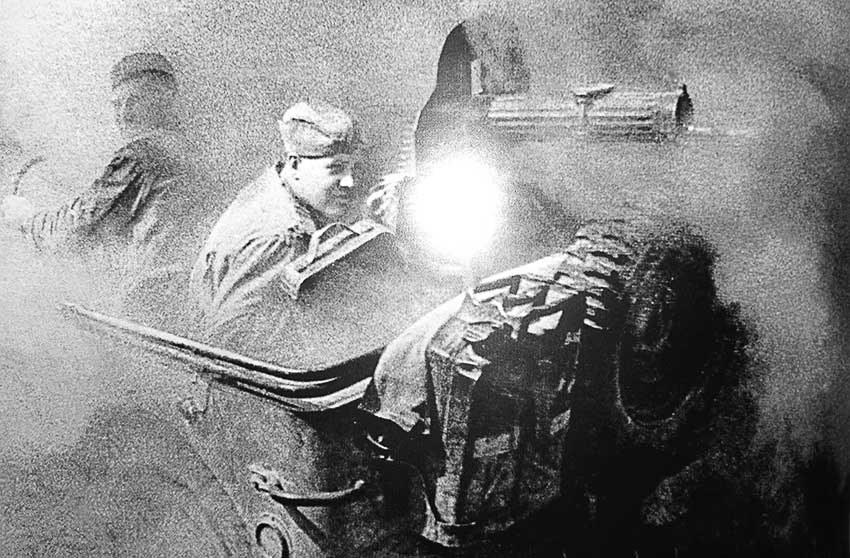 Строчит пулеметчик за синий платочек, что был на плечах дорогихА основным видом продукции предприятия стали реактивные снаряды калибра 132 мм для установок залпового огня БМ-13. В октябре завод был эвакуирован в  Свердловск, где совместно с Танковым заводом № 37 с 1 декабря приступил к выпуску легких танков Т-60 и снарядов для авиационных пушек. В цехах московского завода в течение военных лет был развернут ремонт танковых двигателей В-2, а затем и выпуск запчастей к автомобилям, поступающим по ленд-лизу.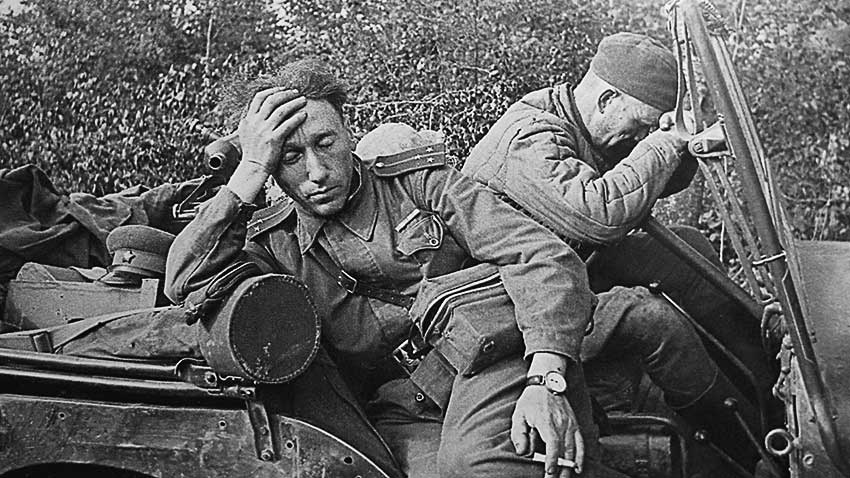 Но баранку не бросал шоферСреди эвакуированных с ЗИСа производств Ульяновский автозавод стал ведущим, хотя его цеха разместились в неприспособленных для производства помещениях одноэтажных складов Главного таможенного управления. С 1 мая 1942 года УАЗ начал сборку грузовиков ЗИС-5 из агрегатов и узлов, привезенных из Москвы. До конца года удалось собрать 1893 автомобиля, отправленных на фронт. Завод освоил производство рулевого управления, карданного вала, передней оси, заднего моста, рамы, кабины и платформы. Выпуск двигателей и коробок передач поручили филиалу ЗИСа в Миассе. Другие заводы группы ЗИС делали карбюраторы, радиаторы, поковки, штамповки, детали кузова и рамы.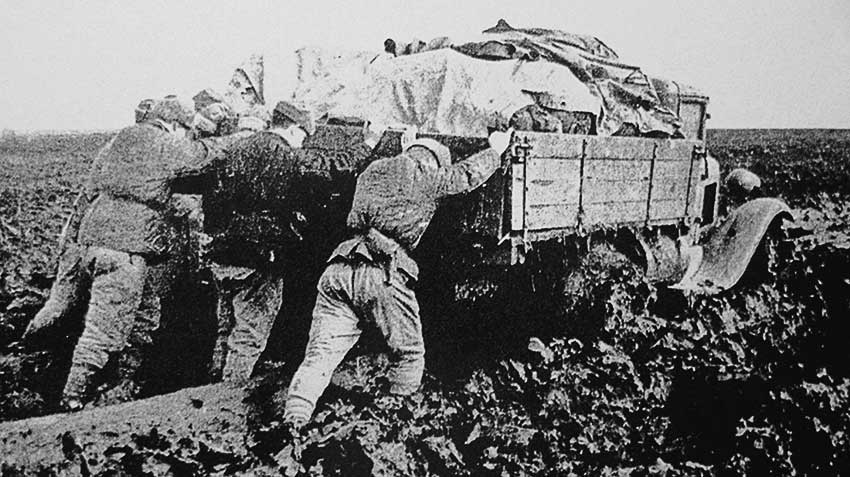 Проходимость отечественных грузовиков на фронте зачастую обеспечивалась мускульной силой бойцовВ годы войны ЗИС-5 и ГАЗ-ММ выпускались в упрощенном виде. Это позволяло ускорить их производство и экономить дефицитные материалы. Вместо сложной формы штампованных крыльев машины снабжались сварными Г-образными. Передний бампер и правая фара отсутствовали. Тормоза устанавливались только на задние колеса. У кузова открывался лишь задний борт.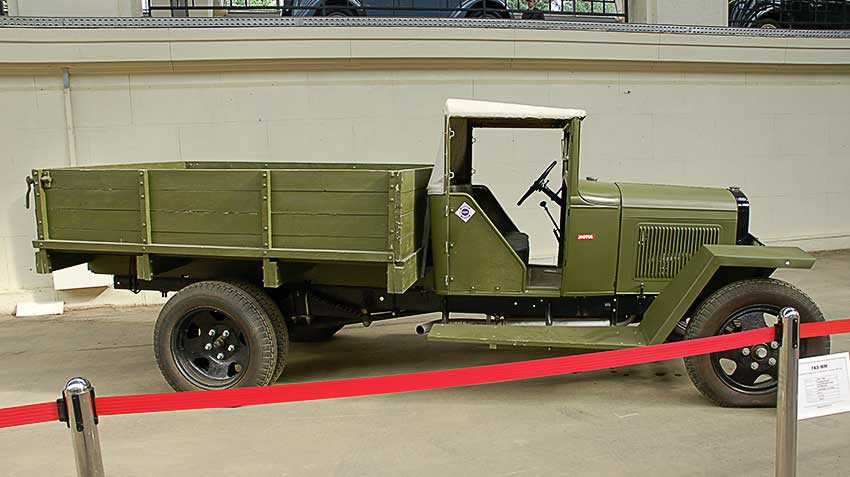 На грузовиках ГАЗ-ММ с 1942 года монтировалась упрощенная кабина с брезентовым верхом и брезентовыми пологами вместо дверейВ 1943 году ее заменила деревянная закрытая кабина с крышей, обтянутой брезентом. ЗИС-5 военного времени, получивший индекс ЗИС-5В, имел также деревянную кабину с верхом из дерматина, натянутого на рейки.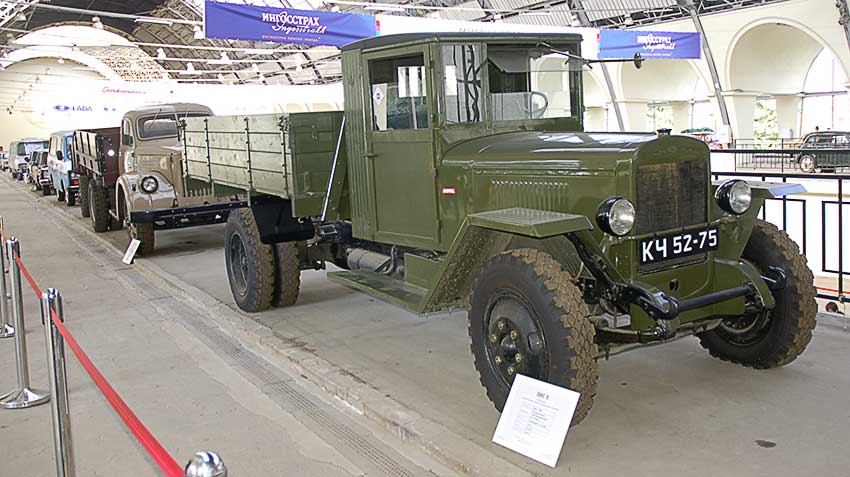 Военная версия ЗиС-5В после 1944 года уже получила две фары и боковые откидные бортаПростые по конструкции, ремонтопригодные и нетребовательные к качеству топлива и «полуторка» ГАЗ-ММ, и «трехтонка» ЗИС-5 имели достаточно высокую проходимость при движении по грунтовым дорогам и честно выполняли свой долг, ведомые порой малоопытными бойцами-водителями, недавно получившими права. Известно много случаев, когда вражеские фашистские подразделения старались использовать советские трофейные грузовики, лучше приспособленные к реалиям армейской службы в СССР, бросая свою автотехнику и перекладывая груз в кузова ЗИСов и ГАЗов.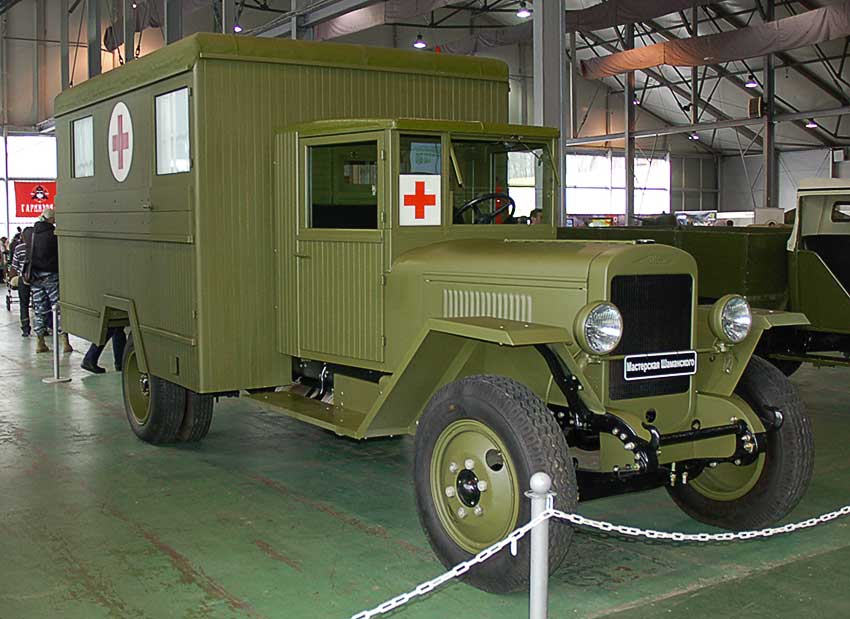 Санитарный автомобиль ЗиС-44 выпускался с 1942 годаО сложностях армейской службы военных водителей написано много. Нельзя не напомнить лишь о «Дороге жизни», организованной по льду Ладожского озера для эвакуации горожан и доставки в осажденный Ленинград продуктов и боеприпасов. Зимой 1941 – 1942 г.г. на ледовой трассе работало около 4 тысяч автомобилей (преимущественно ГАЗ-ММ и, в меньшем количестве, ЗИС-5), ведомых мужественными шоферами. Их титаническую работу писательница-блокадница Вера Инбер в своем «Ленинградском дневнике» отметила как «святой труд».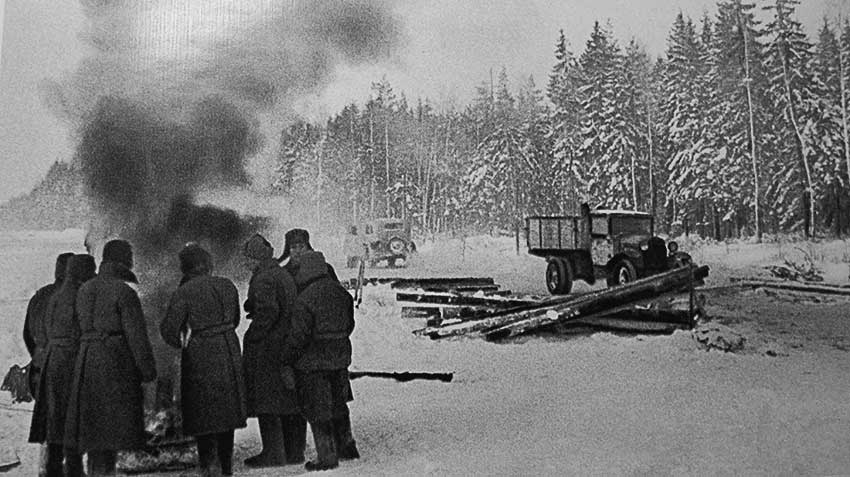 В лютую стужу водителей как и в Отечественную войну 1812 года спасал верный друг костерОтдельно стоит воздать должное полуторкам ГАЗ-АА и ММ, которые были значительно легче, чем трехтонки ЗИС-5, и могли ходить по более тонкому льду, открывая и закрывая «навигацию», не говоря уже о том, что реже проваливались под лед. В особо критические дни, когда в Ленинграде оставался запас хлеба на 3–4 дня, ушедшие на дно Ладоги полуторки с мукой, так и не доехавшие до города трех революций, удавалось поднимать при помощи несложных механизмов, закрепленных на деревянных плотах вокруг полыньи. И все же трудно вообразить физическую сложность подобных операций на лютом морозе под бомбежками, но поистине стратегический груз этих полуторок, который потом высушивали и пекли из него драгоценный хлеб, стал спасительным для сотен тысяч ленинградских блокадников, благодаря ему сумевших стойко пережить все ужасы смертельного голода. «Дорога жизни» зимой 1941/42 года просуществовала 142 дня с ноября 41-го по апрель 42-го. За это время автомобили доставили в город Ленина 361 тыс. тонн грузов, прежде всего продовольствия (262 тыс. т), и эвакуировали более 550 тысяч человек. Всего в 1941–1943 гг. по Дороге Жизни в Ленинград перевезли более 1,6 млн тонн грузов и эвакуировали около миллиона Ленинградцев, в основном, детей.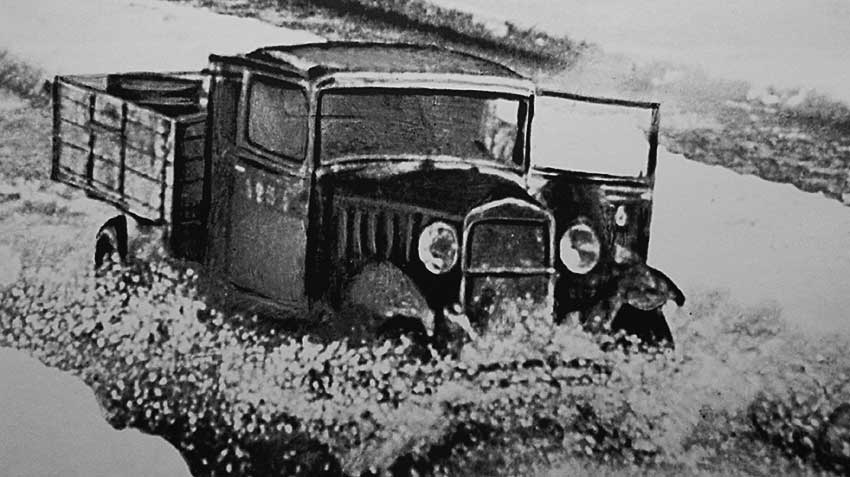 Когда лед уже сдавал – грузовики шли по нему не ближе 100 метров друг от друга и с открытыми дверями, чтобы успеть выпрыгнуть из кабины, когда машина начинала уходить под водуВ январе 1942 года Государственный Комитет Обороны принял решение о восстановлении автомобильного производства на московском автозаводе. Предлагалось развернуть выпуск грузовиков ЗИС-5, не нарушая темпов роста оборонной продукции, и освоить выпуск новой модели полугусеничного автомобиля-вездехода ЗИС-42, предназначенного для буксировки артиллерийских орудий. С этой целью пришлось вернуть в Москву с востока часть оборудования, смонтировать его и восстановить коммуникации, разрушенные при эвакуации завода и демонтаже его производственного потенциала. Сложную задачу удалось решить к июню 1942 года, когда из ворот ЗИСа снова стали выходить «трехтонки», очень нужные фронту.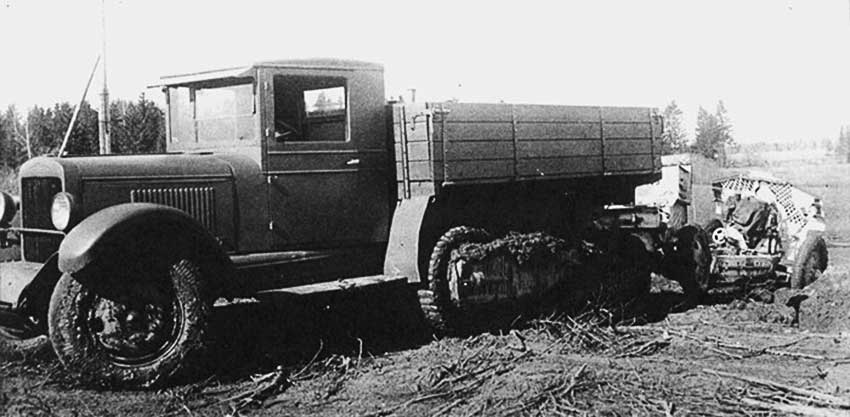 Именно полугусеничные тягачи ЗиС-42 обеспечили наряду с тракторами подвижность артиллерии РККА во время осенней и весенней распутицыЕще до войны ЗИС совместно с НАТИ занимался изучением возможностей создания полугусеничных автомобилей, завершил работу выпуск партии вездеходов ЗИС-22, однако до их масштабного производства дело не дошло: помешала война.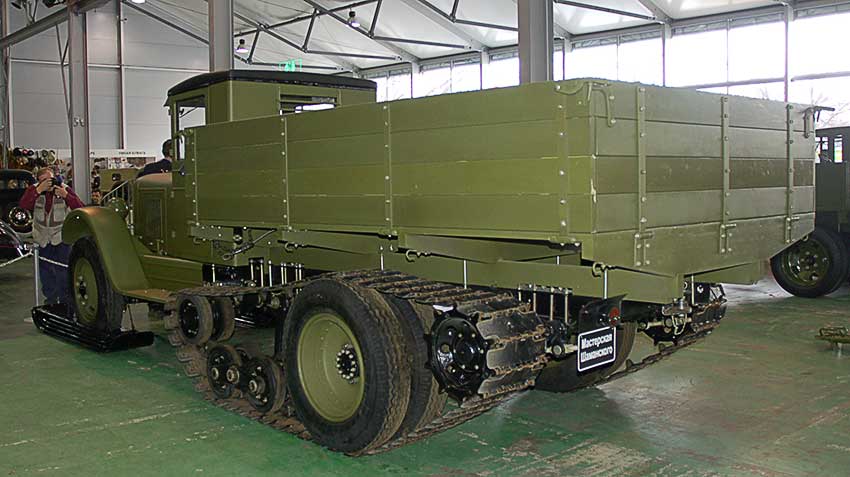 С конца Советско-Финской войны и до середины 1940 года ЗИС поставил фронту 
около 4,5 тыс. вездеходов ЗИС-33Машина представляла собой стандартный ЗИС-5 с примитивным облегченным гусеничным движителем, легко монтируемым и легко демонтируемым в случае необходимости. Машина оказалась неудачной, очень тяжелой, ненадежной и «прожорливой». Подобную идею похоронили, и теперь ЗИС-42 должен был стать реабилитационной конструкцией, в которой, тем не менее, использовалось максимально возможное количество серийных агрегатов и узлов от ЗИС-5В.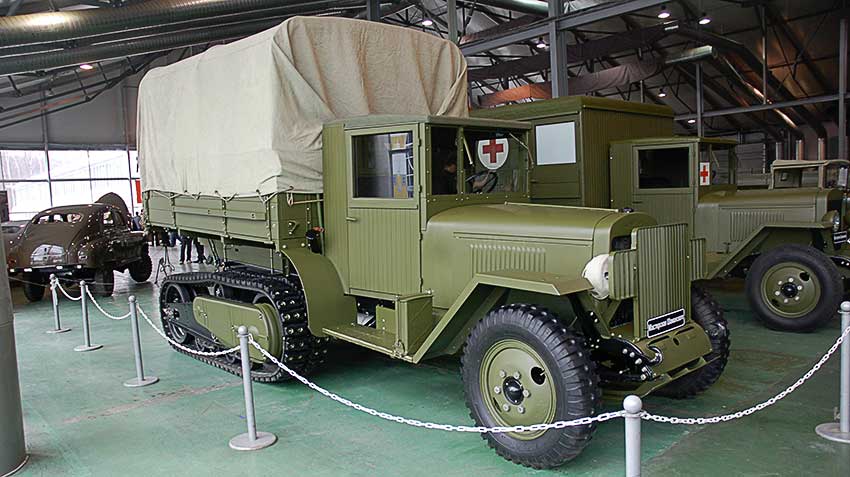 Наиболее совершенный советский полугусеничный грузовик ЗиС-42М образца 1944 года (на фото единственный в стране аутентично восстановленный экземпляр)В сентябре 1942 года, накануне зимы, первые ЗИС-42 поступили на фронт. Известно, что они воевали под Сталинградом, а сняли их с производства в 1944 году, изготовив 6372 автомобиля.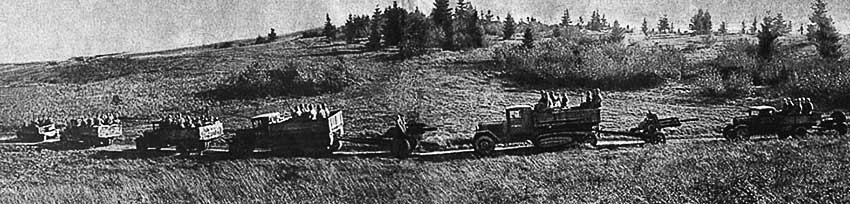 Колонна в составе ленлизовского бронетранспотера, советских полугусеничных тягачей и обычных полуторок перебазируется в районе Курской ДугиВо II квартале 1942 года на московском автозаводе ЗИС началась сборка импортных грузовиков из машинокомплектов, получаемых по ленд-лизу. В основном это были Studebaker US6, на которых монтировались реактивные минометы «Катюша», но были и другие модели грузовых шасси марок Dodge, Chevrolet, GMC и проч. Аналогичная работа проводилась и на Горьковском автозаводе. Кстати, свыше четверти всех лендлизовских шасси сразу шли под комплектацию вооружением (прежде всего реактивными установками «Катюша»), так что вклад в Победу импортной автотехники не надо недооценивать.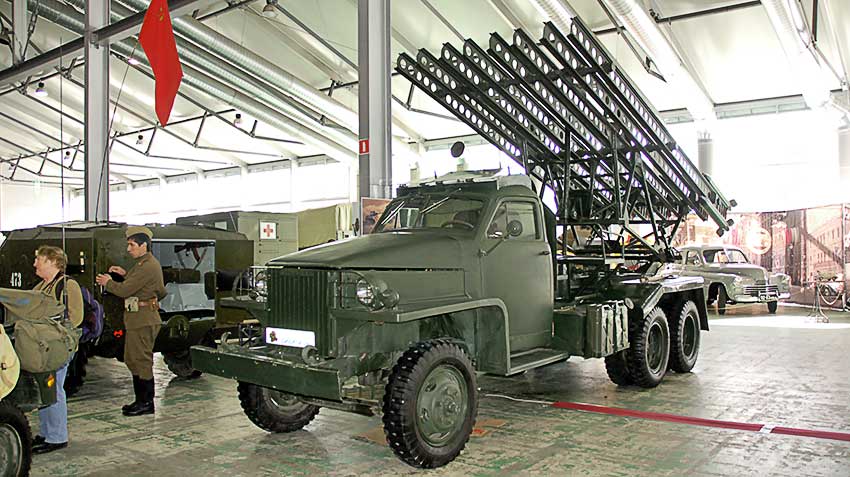 Легендарная «Катюша» (БМ-13Н) на американском шасси Studebaker US6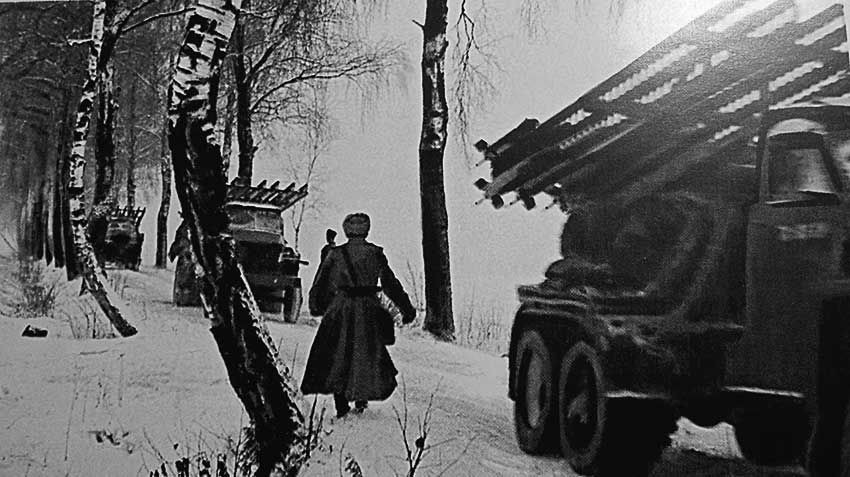 Как стало недавно известно, еще в 1941 году гитлеровское командование поставило задачу уничтожения Горьковского автозавода, что существенно могло снизить военно-экономический потенциал СССР. (Кроме колесной техники на ГАЗе было организовано и производство легких танков). Цель была достигнута в ночь с 4 на 5 июля 1943 года, когда фашистская авиация совершила 25 налетов на ГАЗ. Разрушению подверглись 90 % цехов, соцгород, дороги и железнодорожные пути. Казалось, что восстановить завод невозможно. Но Государственный Комитет Обороны поставил задачу восстановить завод за 100 дней. На помощь горьковчанам прибыли строители и рабочие из Москвы, Сибири, Урала. В работах, которые шли круглые сутки, участвовало 33 тыс. человек, работающих по 18 – 19 часов в сутки. 28 октября 1943 года из Горького в Москву был направлен рапорт о завершении восстановления ГАЗа. За 100 дней строители смонтировали 3300 т металлоконструкций, уложили 3 млн. кирпичей, проложили 142 км труб, провода и кабеля, остеклили 105 тыс. м2 оконных проемов, построили 6 тыс. м2 жилой площади. И снова на фронт и в тыл пошли горьковские автомобили.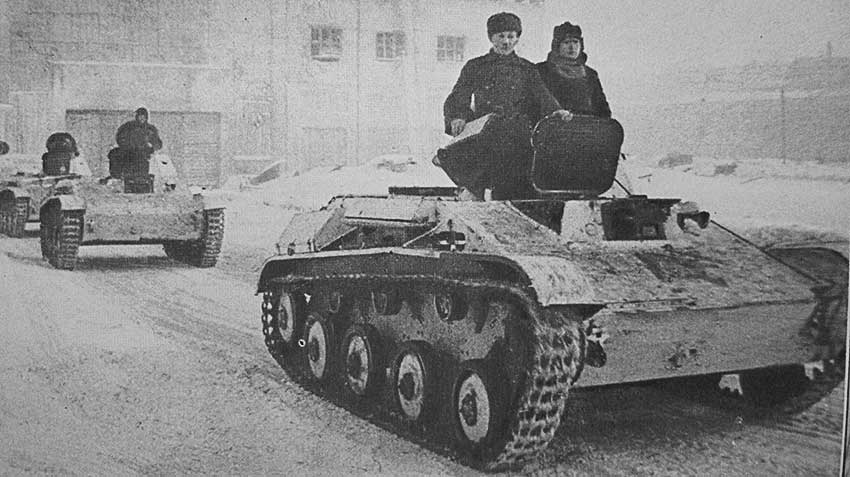 Легкий танк Т-60 тоже сыграл свою роль на фронте, пусть и не столь выдающуюся как легендарный Т-34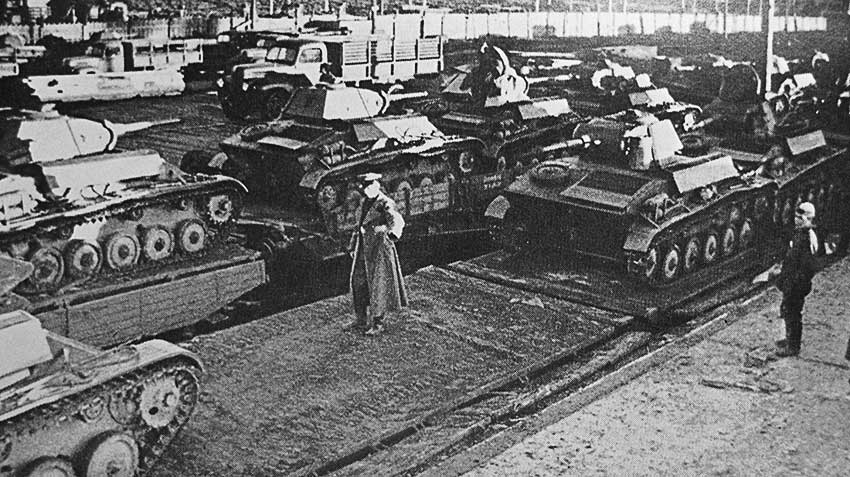 Легкие танки Т-60 ГАЗ изготовлял массовоВ 1943 году Госкомитет Обороны принял решение о передаче производства автомобилей ЗИС-5В в Миасс. В связи с этим оборудование цехов главного конвейера, шасси, механосборочного и ряда других было направлено на Урал. 8 июля 1944 года Миасский завод, ставший Уральским автомобильным заводом, собрал первый грузовой автомобиль.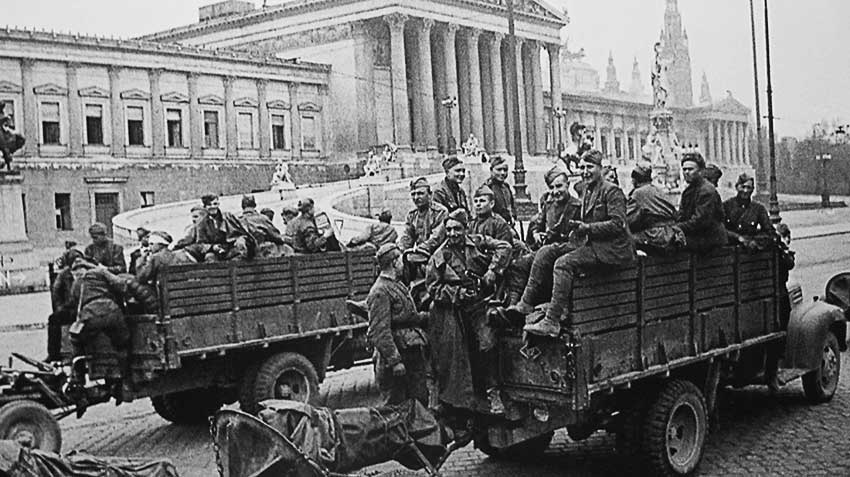 На улицах ВеныВ 1944 году на окраине Минска началось строительство автосборочного завода. Горьковский завод помог в оснащении его оборудованием цеха сборки, отгрузил инструмент. В ноябре 1944 года на заводе начался процесс сборки импортных грузовиков из ленд-лизовских комплектов. В дальнейшем этот завод стал Минским автомобильным, освоившим модели, разработанные ЯАЗом.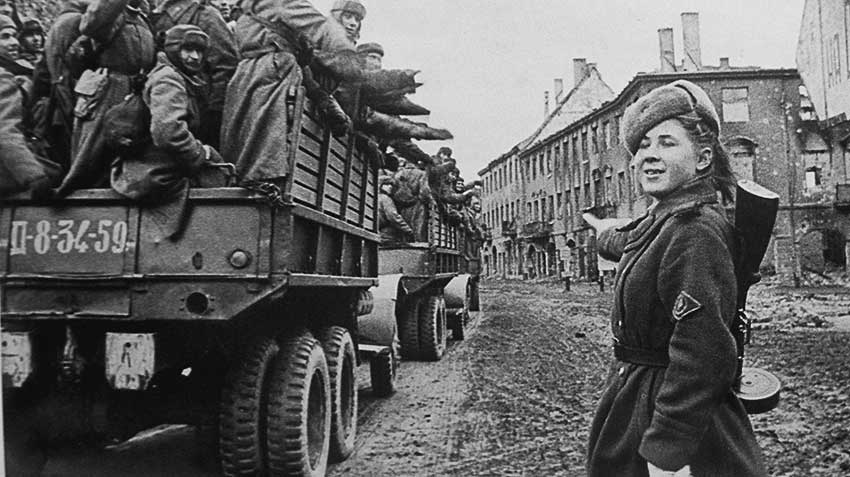 Значит нам в Берлин дорога!Всего за годы войны советские автозаводы дали фронту 265,6 тыс. автомобилей, а из ленд-лизовских комплектов – собрали около 340 тыс. (все поставки по Ленд-лизу составили 427,5 тыс.).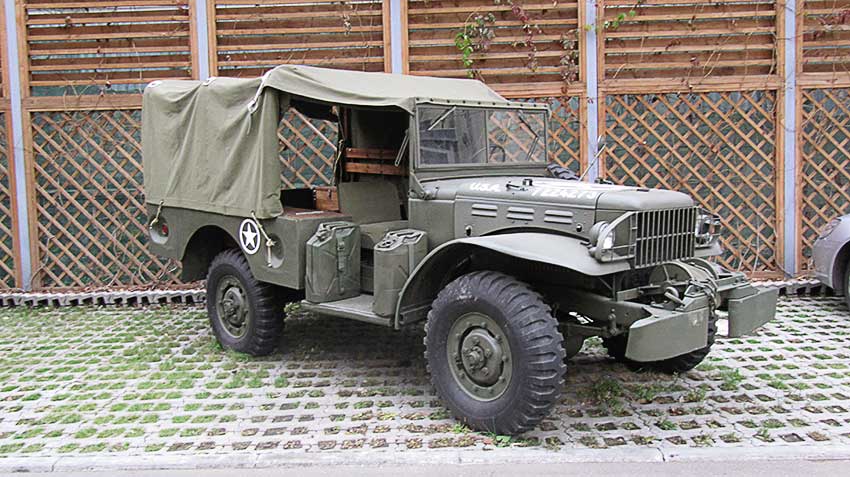 Надежный и выносливый пикап «Додж ¾ тонны» (Dodge WC-51) был самым надежным помощником на русском бездорожьеИсточник: https://rim3.ru/comauto/news/sovetskiy-avtoprom-v-gody-velikoy-otechestvennoy-voyny/ 